International Centre for Information Systems & Audit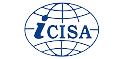 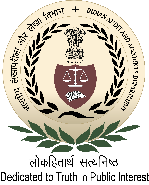 Course Schedule NTP on “Use of Emerging Technologies in Audit”
 (Artificial Intelligence, Machine Learning & Block Chain)” (15th to 19th May, 2023)DateTopicTime15.05.2022 (Monday)Inauguration10:00 — 10:15Session 1(Day 1)Role of Statistical Thinking, Machine Learning and Artificial Intelligence in Government10.15 - 11:15Dr. Deepika Pantola, Assistant Professor, Bennett University, Greater NoidaBreak11:15 - 11:45Session 2 (Day 1)Revolution and Current Trends in Artificial Intelligence &Types of AI and ML Models11:45 - 13:00Dr. Deepika Pantola, Assistant Professor, Bennett University, Greater NoidaLunch Break13:00 - 14:00Session 3(Day 1)AI & Data Analytics : Introduction, Descriptive Analysis & Statistical approaches, Predictive Analysis  Relevance of Big Data in AI14:00 - 15:15Dr. Deepika  Vatsa, Assistant Professor, Bennett University, Greater NoidaBreak15:15 – 15:45Session 4(Day 1)AI & Data Analytics : Introduction, Descriptive Analysis & Statistical approaches, Predictive Analysis  Relevance of Big Data in AI15:45 – 17:00Dr. Deepika  Vatsa, Assistant Professor, Bennett University, Greater Noida16.05.2022 (Tuesday)Session 1(Day 2)Application of Artificial Intelligence & ML& Natural Language Processing   in Audit10:00 – 11:15Dr. Anshika Arora, Assistant Professor in Bennett University, Greater NoidaBreak11:15 – 11:45Session 2 (Day 2)Application of Artificial Intelligence & ML & Natural Language Processing in Audit11:45 – 13:00Dr. Anshika Arora, Assistant Professor in Bennett University, Greater NoidaLunch Break13:00 – 14:00Session 3(Day 2)Emerging trends in AI and ML technology- Deep learning, neural networks, and reinforcement learning in auditing.14:00 – 15:15Ms. Sidhidatri Nayak, Project EngineerBreak15:15 – 15:45Session 4(Day 2)Emerging trends in AI and ML technology- Deep learning, neural networks, and reinforcement learning in auditing.15:45 – 17:00Ms. Sidhidatri Nayak, Project Engineer17.05.2022 (Wednesday)Session 1(Day 3)Case studies & Best practices of AI applications in Governance:  Healthcare , Education , SmartCity & others 10:00 – 11:15Ms. Sharmistha Dasgupta, Deputy Director General / Scientist-G , 
Sh. Mrityunjaya Singh, Scientist F`, NICBreak11:15 - 11:45Session 2(Day 3)Case studies & Best practices of  AI applications in Governance  Healthcare & others 11:45 – 13:00Ms. Sharmistha Dasgupta Deputy Director General / Scientist-G , 
Sh. Mrityunjaya Singh, Scientist F`, NICLunch Break13:00 – 14:00Session 3(Day 3)Ethics and Equity  in AI and Social Impact 14:00 – 15:15Ms. Sharmistha Dasgupta Deputy Director General / Scientist-G , 
Sh. Mrityunjaya Singh, Scientist F`, NICBreak15:15 – 15:45Session 4(Day 3)Applications of  AI in  Audit – A case Study  15:45 – 17:00Mr. Suresh Nair, Sr. AO (CDMA), O/o the C&AG of India, New Delhi18.05.2022 (Thursday)18.05.2022 (Thursday)18.05.2022 (Thursday)Session 1(Day 4)Introduction to Block Chain Technology: Concepts, Basics of Digital and Crypto Currency, CBDC- Introduction & characteristics10:00 – 11:15Colonel Inderjeet Singh (Retd.)Chief Cyber Security Officer- Vara Technology Pvt. Ltd.Break11:15 – 11:45Session 2(Day 4)Use of Block chain in government11:45 – 13:00Colonel Inderjeet Singh (Retd.)Chief Cyber Security Officer- Vara Technology Pvt. Ltd.Lunch Break13:00 – 14:00Session 3(Day 4)Enhancing Corporate Governance through Block Chain14:00 – 15:15Mr. Saikrishna Budamgunta, Founder and CEO of Pinaca TechnologiesBreak15:15 – 15:45Session 4(Day 4)Forensic Accounting using Block Chain15:45 – 17:00Mr. Saikrishna Budamgunta, Founder and CEO of Pinaca Technologies19.05.2022 (Friday)19.05.2022 (Friday)19.05.2022 (Friday)Session 1(Day 5)Transition to Automated Auditing using Blockchain10:00 – 11:15Mr. Ravinder Kumar Verma, Assistant Professor , Jindal Global Business School Break11:15 – 11:45Session 2(Day 5)Transition to Automated Auditing using Blockchain11:45 – 13:00Mr. Ravinder Kumar Verma, Assistant Professor , Jindal Global Business SchoolLunch Break13:00 – 14:00Session 3(Day 5)GST Chain-A case Study14:00 – 15:15Mr. Mohanraj Polarbalu, Rapidqube Digital solutions Private LimitedValediction15:15 to 16:00